(Рождество и Новый год в художественной литературе)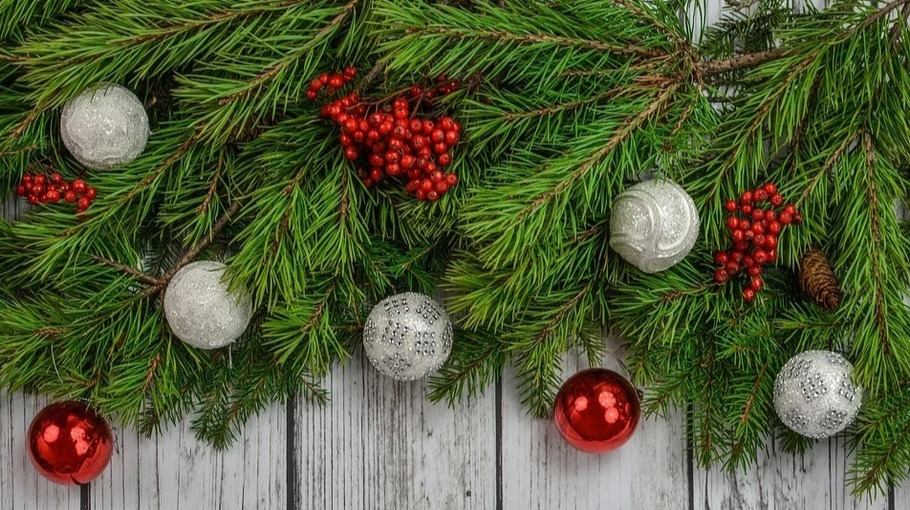 Новый год и Рождество занимают почетное место в художественной литературе. Это и трогательный святочный (рождественский) рассказ, и традиционные «страшные рассказы» (былички), действие которых приурочено к святкам, и веселый Новый год  в советской детской литературе.Рождение жанра святочного рассказа относится середине XIX века. У истоков жанра стоит Чарльз Диккенс и его знаменитые «Рождественские повести», созданные в 1840-е годы.Главный герой «Рождественской песни», нелюдимый скупец Эбинейзер Скрудж перерождается в рождественскую ночь и становится добрым и щедрым. История обрела мировую известность, была неоднократно экранизирована, а ее герои стали популярными персонажами в массовой культуре.Обычно рождественский рассказ заканчивается счастливо: случается чудо, добро торжествует. Происходит это благодаря вмешательству высших сил или особому душевному настрою, который создает Рождество.Главная цель святочного рассказа - растрогать читателя, пробудить в нем сострадание.В рассказе «Девочка со спичками»  Андерсен рассказывает о маленькой девочке, которая не желает в праздничную ночь возвращаться домой к жестокому отцу. Она одну за другой зажигает спички, их огоньки рисуют видения радостного праздника. Утром девочку находят замерзшей с коробком сожженных спичек.В русской литературе аналогичный сюжет использует Ф. М. Достоевский в рассказе «Мальчик у Христа на елке».Русская рождественская литература вобрала в себя и фольклорные мотивы, и достижения беллетристики.Вне рамок жанра святочного рассказа были созданы яркие сцены празднования Рождества в классической литературе. Это гадание в страшным сне Татьяны («Евгений Онегин»), карнавальная «Ночь перед Рождеством», празднование святок в «Войне и мире»…В 1826 году были напечатаны «Святочные рассказы» Николая Полевого (в журнале «Московский телеграф»), в которых автор обратился к традиции рассказывать истории в святочные вечера.Святочные рассказы часто адресованы детям и публикуются в сборниках для детей и детских книжках. Для детей предназначались рассказы Н. С. Лескова и Д. Н. Мамина-Сибиряка.Разнообразие авторов и жанров в русской литературе, обращающейся к Рождеству, поражает: рассказ Александра Куприна "Тапер", повести Николая Лескова "Запечатленный ангел" и "Христос в гостях у мужика", рассказы для детей "Леля и Минька" Михаила Зощенко…Об отражении Рождества и Нового года в русской поэзии говорить излишне… От Гавриилы Державина и Василия Жуковского и до нобелевских лауреатов Бориса Пастернака и Иосифа Бродского обязательно отыщется стихотворение по этому поводу.В советской литературе традиция рождественского рассказа переродилась в новогоднюю сказку. Мотивы дома, домашнего очага, семейных ценностей звучат в повести А. П. Гайдара «Чук и Гек». Атмосфера праздника и карнавала воссоздана в детских произведениях Н. Н. Носова, В. Ю. Драгунского, В. П. Крапивина и др.Рождество и Новый год погружают нас в атмосферу сказки. Но не только сказочники и романтики оставили описание любимых с детства праздников на страницах своих литературных произведений. Свой дар к описанию волшебных дней приложили и поэты, и сатирики, и реалисты. 